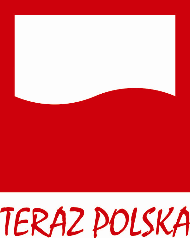 Szanowni Państwo!Fundacja Polskiego Godła Promocyjnego zainaugurowała 33. edycję Konkursu „Teraz Polska”. Przyjmowanie wniosków konkursowych potrwa do 31 stycznia 2023 roku.Tegoroczna edycja Konkursu zostanie przeprowadzona w trzech kategoriach: dla produktów, usług oraz przedsięwzięć innowacyjnych. Głównym kryterium stosowanym przez ekspertów przy ocenie zgłoszeń jest jakość produktu (usługi). Dzięki temu szansę na wygraną w Konkursie „Teraz Polska” mają reprezentanci wszystkich firm, niezależnie od wielkości i skali działania. Laureaci Konkursu otrzymają prawo do umieszczania na produktach i usługach Godła „Teraz Polska” – znaku, który jest postrzegany jako symbol najwyższej jakości. Będą mogli również wykorzystywać znak „Teraz Polska” w kampaniach reklamowych oraz działaniach promocyjnych firmy a także brać udział w akcjach promocyjnych organizowanych przez Fundację. Jak wynika z badań przeprowadzonych przez ASM – Centrum Badań i Analiz Rynku, ponad 70% respondentów uważa, że produkty i usługi oznaczone symbolem „Teraz Polska” charakteryzują się wysoką i stabilną jakością, są nowoczesne oraz mają atut krajowego pochodzenia.Równie pozytywne opinie prezentują przedstawiciele firm, dotychczas nagrodzonych Godłem „Teraz Polska”. Według Laureatów znak „Teraz Polska” to przede wszystkim narzędzie wspomagające budowanie marki Firmy, a także instrument zwiększający zaufanie do firmy.Uroczyste zakończenie Konkursu „Teraz Polska” odbędzie się w maju 2023 roku. Podczas Gali w Warszawie przedstawiciele nagrodzonych firm odbiorą statuetki „Teraz Polska”.Aby zgłosić się do Konkursu „Teraz Polska” należy: przesłać do Fundacji wypełnioną ankietę rejestracyjną (dostępna na stronie www.terazpolskafirma.pl)następnie do dnia 31 stycznia 2023 roku przesłać do Fundacji wypełnioną ankietę weryfikacyjnąwnieść opłaty konkursowe (rejestracyjną i weryfikacyjną).Członkowie naszej Izby otrzymują rabat 500 zł od opłaty weryfikacyjnej. W celu otrzymania rabatu należy w ankiecie rejestracyjnej - w polu źródło informacji o konkursie - wpisać pełną nazwę naszej Izby. Po przesłaniu do Fundacji wypełnionej ankiety rejestracyjnej, każda z firm otrzyma ankietę weryfikacyjną. Informacje w niej zawarte będą stanowiły podstawę do dokonania oceny przez Komisję Ekspertów.Wypełnioną ankietę weryfikacyjną należy odesłać do Fundacji do dnia 31 stycznia 2023 roku. Przyjęcie wniosku weryfikacyjnego związane jest z dokonaniem przez firmę opłaty weryfikacyjnej. Jej wysokość jest uzależniona: dla firm produkcyjnych - od ilości osób zatrudnionych, dla firm usługowych - od przychodu netto firmy w roku 2021.Szczegółowe informacje dotyczące Konkursu „Teraz Polska” oraz regulamin znajdują się na stronie www.terazpolska.plW przypadku dodatkowych pytań związanych z Konkursem „Teraz Polska” prosimy o kontakt z Biurem Konkursu „Teraz Polska”, tel. 22 826-01-91; e-mail: konkurs@terazpolska.pl